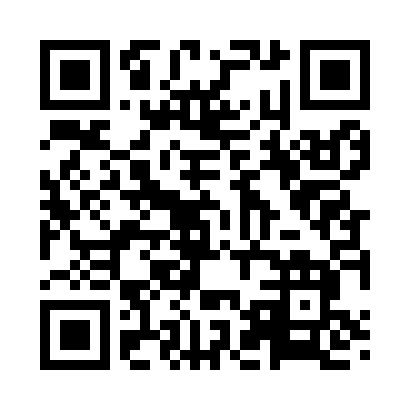 Prayer times for Summer Grove, Louisiana, USAMon 1 Jul 2024 - Wed 31 Jul 2024High Latitude Method: Angle Based RulePrayer Calculation Method: Islamic Society of North AmericaAsar Calculation Method: ShafiPrayer times provided by https://www.salahtimes.comDateDayFajrSunriseDhuhrAsrMaghribIsha1Mon4:516:121:195:018:269:482Tue4:516:131:195:018:269:473Wed4:526:131:205:018:269:474Thu4:526:131:205:018:269:475Fri4:536:141:205:028:269:476Sat4:546:141:205:028:269:467Sun4:546:151:205:028:269:468Mon4:556:151:205:028:259:469Tue4:566:161:215:028:259:4510Wed4:566:161:215:028:259:4511Thu4:576:171:215:028:259:4412Fri4:586:181:215:038:249:4413Sat4:596:181:215:038:249:4314Sun4:596:191:215:038:239:4315Mon5:006:191:215:038:239:4216Tue5:016:201:215:038:239:4217Wed5:026:211:225:038:229:4118Thu5:026:211:225:038:229:4019Fri5:036:221:225:038:219:4020Sat5:046:221:225:038:219:3921Sun5:056:231:225:038:209:3822Mon5:066:241:225:038:209:3723Tue5:076:241:225:038:199:3624Wed5:086:251:225:038:189:3625Thu5:086:261:225:038:189:3526Fri5:096:261:225:038:179:3427Sat5:106:271:225:038:169:3328Sun5:116:281:225:038:169:3229Mon5:126:281:225:038:159:3130Tue5:136:291:225:038:149:3031Wed5:146:301:225:038:139:29